CONVOCAÇÃO COMISSÃO DE PESQUISA N. 04/2017O Presidente da Comissão de Pesquisa do Centro de Educação Superior da Região Sul – CERES, Professor Pedro Volkmer de Castilho, no uso das atribuições previstas no art. 67, inciso III, do Regimento Geral da UDESC, CONVOCA os membros da Comissão de Pesquisa para Reunião que será realizada no dia 23 de junho de 2017, às 14 hs, na Sala de Reuniões do Bloco II, conforme pauta descrita abaixo:Expediente;Ordem do dia;4. Comunicações Pessoais.Laguna/SC, 21 de junho de 2017.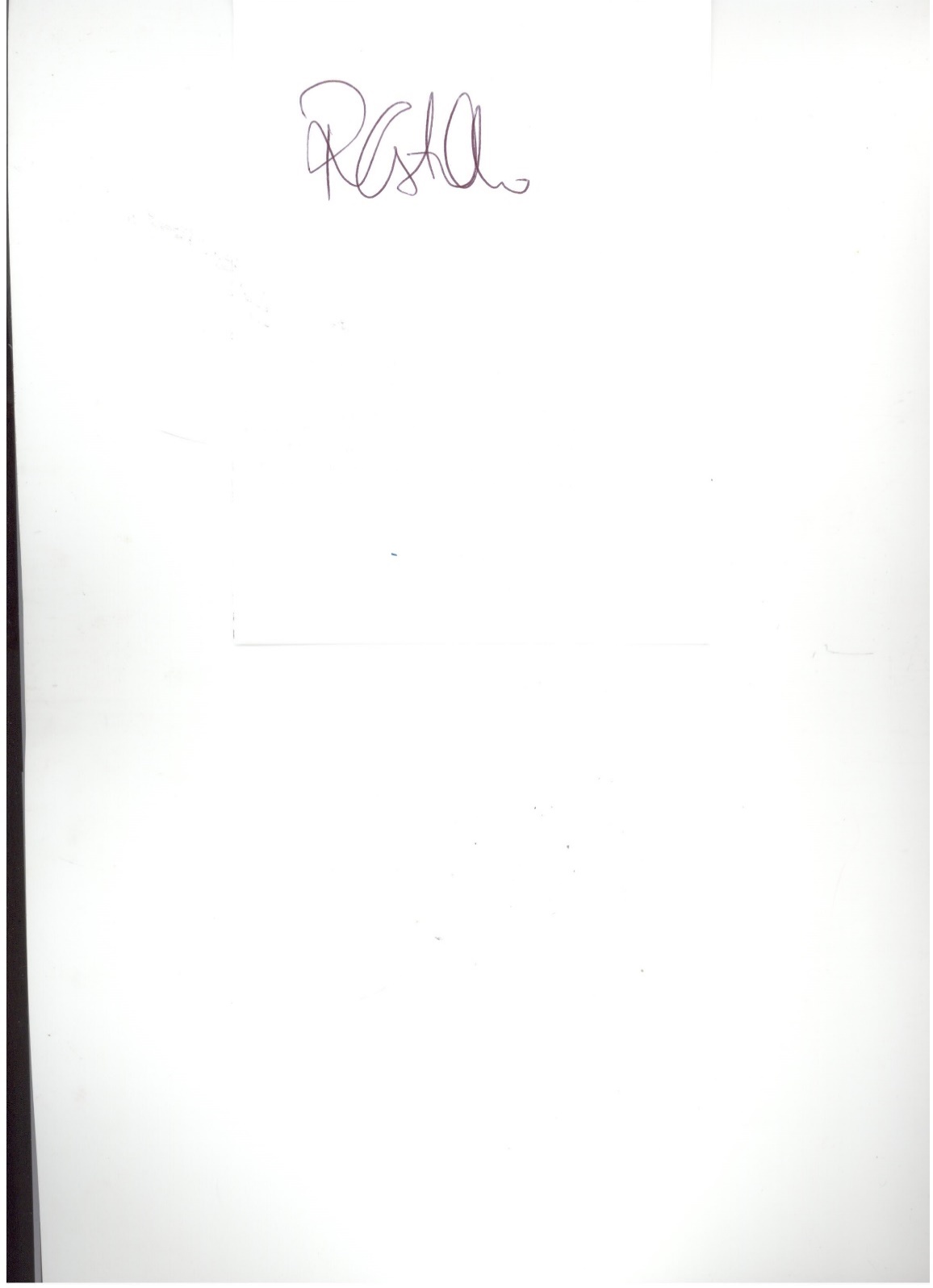 Pedro Volkmer de CastilhoDiretor de PesquisaOrdemProcessoInteressadoAssuntoRelator2.1---------Direção de PesquisaAnálise dos recursos dos Editais PIPES – 2017/2018 e PIC&DTI 2017/2018, no que se refere à pontuação do SAPI.-----------------